ALUMNO: CHRISTIAN JOSUE REYES MONTERO GRADO Y GRUPO: 8 SEMESTRE HOSPITAL CIVIL NUEVO JUAN I MENCHACA MATRICULA: LME 3626MATERIA: MEDICINA BASADA EN EVIDENCIA ACTIVIDAD 4UNIVERSIDAD GUADALAJARA LAMAR 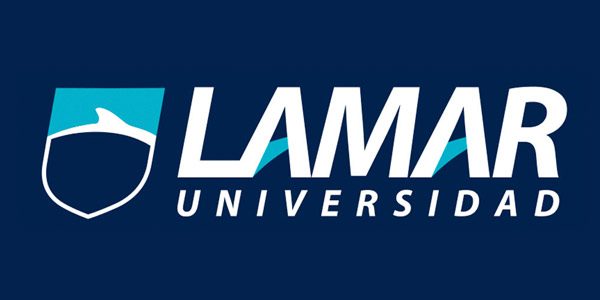 ACTIVIDAD 4 AD/BC= CARDIOPATIA ISQUEMICA 60X602/240X98= 36120/23520=1.53VALVULOPATIAAD/BC= 39X644/261X56=25116/14616= 1.7MIOCARDIOPATIA AD/BC=30X658/270X42=19740/11340=1.74HTAAD/BC=150X448/150X252= 67200/37800=1.77HVIAD/BC=78X623/222X77=48594/17094=2.8DMAD/BC= 48X644/252X56=30912/14112=2.1ALCOHOLAD/BC=60X616/240X84=36960/20160=1.81. ¿Si se definió adecuadamente los casos?Si aunque el grupo de edad tenia ciertas variaciones.2¿Si estos fueron incidentes o prevalentes?Prevalentes 3. ¿Si los controles fueron seleccionados de la misma población/cohorte que los casos?  Comparten características más nunca nos dice el texto de donde sale el segundo grupo.4. ¿Si la medición de la exposición al factor de riesgo fue similar en los casos que en los controles, que tan comparables son los casos y los controles con la exposición al factor de riesgo? se puede comparar pero el primer grupo tiene más factores de riesgo que el primero por eso es mas prevalente la enfermedad además de que la población es mayor en una población que en otra de manera considerable.5.- ¿Fueron los métodos para controlar los sesgos de selección e información adecuados? Si ya que el grupo era integrado por la consulta de cardiología pero tuvieron que cumplir los criterios para poder entrar al grupo y los que no cumplían las características fueron excluidos. FA        ABCONTROL   C  DCARDIOPATIA ISQUEMICA 6024098602VALVULOPATIA 3926156644MIOCARDIOPATIA 3027042658HTA150150252448HVI7822277623DIABETES 4825256644ALCOHOL6024084616FA CONTROL       +                 6098240602FACONTROL+        3956  261244FACONTROL+ 3042-270658FACONTROL +150252-150448FACONTROL+7877-222623FACONTROL+4856-252244FACONTROL+6084-240616